Муниципальное общеобразовательное учреждение«Вёскинская средняя общеобразовательная школаЛихославльского района Тверской области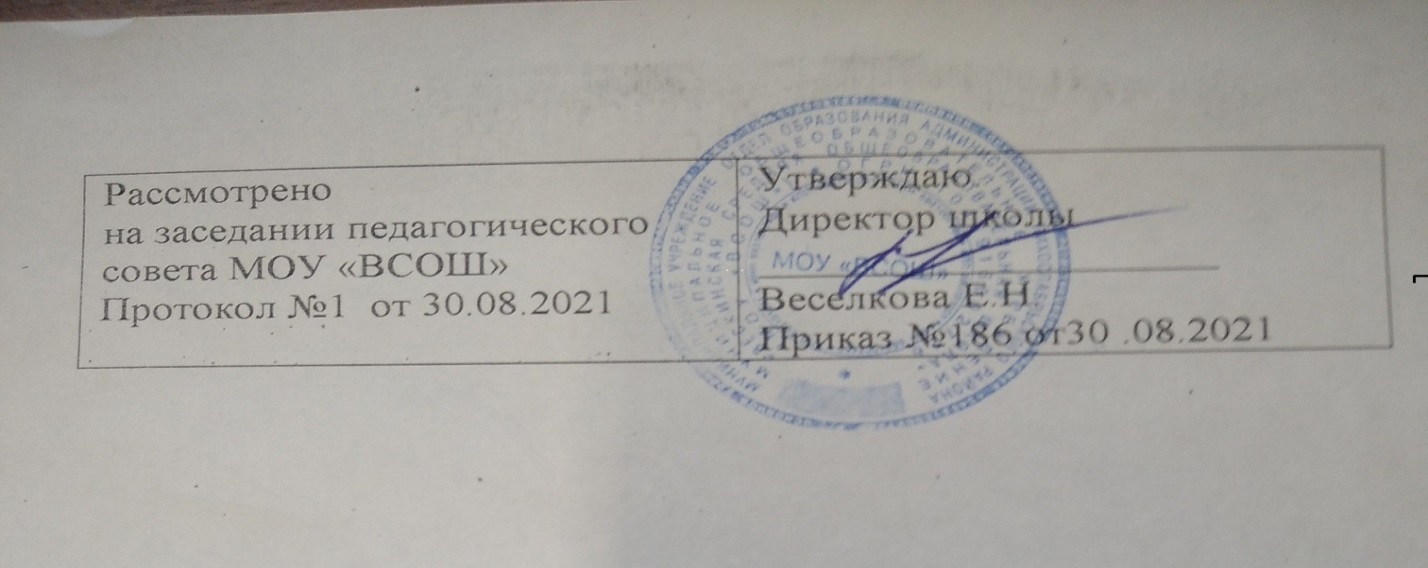 Адаптированная программа воспитания для учащихся с ЗПР  на 2021-2024 учебный год2021 годПОЯСНИТЕЛЬНАЯ ЗАПИСКА         Данная программа воспитания направлена на решение проблем гармоничного вхождения школьников  с ЗПР в социальный мир и налаживания ответственных взаимоотношений с окружающими их людьми. Воспитательная программа показывает, каким образом педагоги МОУ «ВСОШ» могут реализовать воспитательный потенциал их совместной с детьми деятельности. В центре программы воспитания Муниципального общеобразовательного учреждения «Вёскинская  средняя общеобразовательная школа» находится личностное развитие обучающихся, в том числе и  с ЗПР в соответствии с ФГОС начального, основного  и среднего образования. Данная программа призвана обеспечить готовность обучающихся к саморазвитию;  к формированию социально-значимых качеств личности; к активному  участию  в жизни общества. ОСОБЕННОСТИ ОРГАНИЗУЕМОГО В ШКОЛЕ ВОСПИТАТЕЛЬНОГО ПРОЦЕССА  В МОУ «ВСОШ», кроме учащихся, занимающихся по программам начального, основного и среднего образования, обучаются дети с ЗПР по адаптированным программам.  МОУ «ВСОШ» считает своей миссией в воспитании учащихся с ЗПР адаптацию и социализацию обучающихся к жизни в современном обществе на основе становления личности воспитанника. Программа воспитания разработана для всех учащихся школы, однако воспитательный процесс с детьми с ЗПР имеет свои особенности.Исходя из неоднородности контингента обучающихся главный акцент в своей деятельности школа делает на учет индивидуальных особенностей каждого ребенка. Индивидуальный подход предполагает организацию педагогических воздействий с учетом особенностей и уровня развития ребенка, а также условий его жизнедеятельности. Педагог определяет, что в данном возрасте является главным для ребенка. 2. ЦЕЛЬ И ЗАДАЧИ ВОСПИТАНИЯ Современный национальный идеал личности, воспитанной в новой российской общеобразовательной школе, – это высоконравственный, творческий, компетентный гражданин России, принимающий судьбу Отечества как свою личную, осознающей ответственность за настоящее и будущее своей страны, укорененный в духовных и культурных традициях российского народа.  Исходя из этого воспитательного идеала, а также основываясь на базовых для нашего общества ценностях (таких как семья, труд, отечество, природа, мир, знания, культура, здоровье, человек) формулируется общая цель воспитания в МОУ «ВСОШ»– личностное развитие школьников, проявляющееся: 1) в усвоении ими знаний основных норм, которые общество выработало на основе этих ценностей;2) в развитии их позитивных отношений к этим общественным ценностям; 3) в приобретении ими соответствующего этим ценностям опыта поведения, опыта применения сформированных знаний и отношений на практике.В воспитании детей младшего школьного возраста (уровень начального общего образования) целевым приоритетом является создание благоприятных условий для усвоения школьниками социально значимых знаний – знаний основных норм и традиций  общества, в котором они живут.К наиболее важным из них относятся следующие:  - уважать старших и заботиться о младших членах семьи;- быть трудолюбивым;- знать и любить свою Родину – свой родной дом, село, свою страну;- беречь и охранять природу (ухаживать за комнатными растениями в классе или дома, заботиться о своих домашних питомцах. подкармливать птиц в морозные зимы; не засорять бытовым мусором улицы, леса, водоёмы); - проявлять миролюбие — не затевать конфликтов и стремиться решать спорные вопросы, не прибегая к силе;- стремиться узнавать что-то новое, проявлять любознательность, ценить знания;- быть вежливым и опрятным, скромным и приветливым;- соблюдать правила личной гигиены, режим дня, вести здоровый образ жизни;- уметь сопереживать, проявлять сострадание к попавшим в беду;- уважительно относиться к людям иной национальной или религиозной принадлежности, иного имущественного положения, людям с ограниченными возможностями здоровья;Знание младшим школьником данных социальных норм и традиций, понимание важности следования им имеет особое значение для ребенка этого возраста, поскольку облегчает его вхождение в широкий социальный мир, в открывающуюся ему систему общественных отношений.           В воспитании детей подросткового возраста (уровень основного общего образования) приоритетом является создание благоприятных условий для развития социально значимых отношений школьников, и, прежде всего, ценностных отношений:- к семье как главной опоре в жизни человека и источнику его счастья;- к труду как основному способу достижения жизненного благополучия человека, залогу его успешного профессионального самоопределения и ощущения уверенности в завтрашнем дне;- к своему отечеству, своей малой и большой Родине, которая завещана ему предками и которую нужно оберегать;- к природе как источнику жизни на Земле, основе самого ее существования, нуждающейся в защите и постоянном внимании со стороны человека;- к миру как главному принципу человеческого общежития;- к знаниям как интеллектуальному ресурсу, обеспечивающему будущее человека;- к культуре как духовному богатству общества и важному условию ощущения человеком полноты проживаемой жизни, которое дают ему чтение, музыка, искусство, театр, творческое самовыражение;- к здоровью как залогу долгой и активной жизни человека;- к окружающим людям, как равноправным социальным партнерам, с которыми необходимо выстраивать доброжелательные отношения;- к самим себе как хозяевам своей судьбы, отвечающим за свое собственное будущее.Выделение данного приоритета в воспитании школьников, обучающихся на ступени основного общего образования, связано с особенностями детей подросткового возраста: с их стремлением утвердить себя как личность в системе отношений, свойственных взрослому миру. В этом возрасте особую значимость для детей приобретает становление их собственной жизненной позиции, собственных ценностных ориентаций. Подростковый возраст – наиболее удачный возраст для развития социально значимых отношений школьников. В воспитании детей юношеского возраста (уровень среднего общего образования) приоритетом является создание благоприятных условий для приобретения школьниками опыта осуществления социально значимых дел.Выделение данного приоритета связано с особенностями школьников юношеского возраста: с их потребностью в жизненном самоопределении, в выборе дальнейшего жизненного пути, который открывается перед ними на пороге самостоятельной взрослой жизни. Сделать правильный выбор старшеклассникам поможет имеющийся у них реальный практический, социально значимый опыт, который они могут приобрести, в том числе и в школе. Это:- опыт дел, направленных на заботу о своей семье, родных и близких;- трудовой опыт;- опыт дел, направленных на пользу своему родному селу;опыт деятельного выражения собственной гражданской позиции;- опыт разрешения возникающих конфликтных ситуаций в школе, дома или на улице;- опыт самостоятельного приобретения новых знаний, проведения научных исследований, опыт проектной деятельности;- опыт изучения культурного наследия человечества; - опыт ведения здорового образа жизни;- опыт самопознания и самоанализа.Задачи воспитательной работы:реализовывать воспитательные возможности общешкольных ключевых дел, поддерживать традиции их коллективного планирования, организации, проведения и анализа в школьном сообществе;реализовывать потенциал классного руководства в воспитании школьников, поддерживать активное участие классных сообществ в жизни школы;вовлекать школьников в кружки, секции,  работающие по школьным программам внеурочной деятельности и дополнительного образования, реализовывать их воспитательные возможности;использовать в воспитании детей возможности школьного урока, поддерживать использование на уроках интерактивных форм занятий с учащимися; инициировать и поддерживать ученическое самоуправление – как на уровне школы, так и на уровне классных сообществ; организовывать профориентационную работу со школьниками;организовать работу с семьями школьников, их родителями или законными представителями, направленную на совместное решение проблем личностного развития детей.3. ВИДЫ, ФОРМЫ И СОДЕРЖАНИЕ ДЕЯТЕЛЬНОСТИ1.Инвариантные модули.3.1.1.  Модуль «Классное руководство»Осуществляя работу с классом, классный руководитель организует работу с коллективом класса; индивидуальную работу с учащимися вверенного ему класса, с детьми с ЗПР, работу с учителями, преподающими в данном классе; работу с родителями учащихся или их законными представителямиРабота с классным коллективом:- инициирование и поддержка участия класса в общешкольных ключевых делах, оказание необходимой помощи детям в их подготовке, проведении и анализе;- организация интересных и полезных для личностного развития ребенка совместных дел с учащимися вверенного ему класса (познавательной, трудовой, спортивно-оздоровительной, духовно-нравственной, творческой, профориентационной направленности), позволяющие с одной стороны, – вовлечь в них детей с самыми разными потребностями и тем самым дать им возможность самореализоваться в них, а с другой, – установить и упрочить доверительные отношения с учащимися класса, стать для них значимым взрослым, задающим образцы поведения в обществе. - проведение классных часов как часов плодотворного и доверительного общения педагога и школьников, основанных на принципах уважительного отношения к личности ребенка, поддержки активной позиции каждого ребенка в беседе, предоставления школьникам возможности обсуждения и принятия решений по обсуждаемой проблеме, создания благоприятной среды для общения. -сплочение коллектива класса через игры и тренинги на сплочение и командообразование;  экскурсии, организуемые классными руководителями и родителями; празднования в классе дней рождения детей, включающие в себя подготовленные ученическими микрогруппами поздравления, сюрпризы, творческие подарки и розыгрыши; регулярные внутриклассные «огоньки» и вечера, дающие каждому школьнику возможность рефлексии собственного участия в жизни класса. -выработка совместно со школьниками законов класса, помогающих детям освоить нормы и правила общения, которым они должны следовать в школе. Индивидуальная работа с учащимися:- изучение особенностей личностного развития учащихся с ЗПР через наблюдение за поведением школьников в их повседневной жизни, в специально создаваемых педагогических ситуациях, в играх, погружающих ребенка в мир человеческих отношений, в организуемых педагогом беседах по тем или иным нравственным проблемам; результаты наблюдения сверяются с результатами бесед классного руководителя с родителями школьников, с преподающими в его классе учителями. -поддержка ребенка с ЗПР в решении важных для него жизненных проблем (налаживание взаимоотношений с одноклассниками или учителями, выбор профессии и дальнейшего трудоустройства, успеваемость, когда каждая проблема трансформируется классным руководителем в задачу для школьника, которую они совместно стараются решить. -индивидуальная работа со школьниками с ЗПР , направленная на заполнение ими личных портфолио, в которых дети не просто фиксируют свои учебные, творческие, спортивные, личностные достижения, но и в ходе индивидуальных неформальных бесед с классным руководителем в начале каждого года планируют их, а в конце года – вместе анализируют свои успехи и неудачи. -коррекция поведения ребенка через частные беседы с ним, его родителями или законными представителями, с другими учащимися класса; через предложение взять на себя ответственность за то или иное поручение в классе.Работа с учителями, преподающими в классе:-регулярные консультации классного руководителя с учителями-предметниками, направленные на формирование единства мнений и требований педагогов по ключевым вопросам воспитания, на предупреждение и разрешение конфликтов между учителями и учащимися; по вопросам индивидуального подхода к учащимся с ЗПР;-проведение мини-педсоветов, направленных на решение конкретных проблем  учащихся с ЗПР и интеграцию воспитательных влияний на школьников;-привлечение учителей к участию в родительских собраниях класса для объединения усилий в деле обучения и воспитания детей.Работа с родителями учащихся или их законными представителями:-регулярное информирование родителей о школьных успехах и проблемах их детей, о жизни класса в целом;-помощь родителям школьников или их законным представителям в регулировании отношений между ними, администрацией школы и учителями-предметниками; -организация родительских собраний, происходящих в режиме обсуждения наиболее острых проблем обучения и воспитания школьников;-создание и организация работы родительских комитетов классов, участвующих в управлении образовательной организацией и решении вопросов воспитания и обучения их детей;-привлечение членов семей школьников к организации и проведению дел класса;-организация на базе класса праздников, конкурсов, соревнований, направленных на сплочение семьи и школы.3.1.2. Модуль «Школьный урок»Реализация школьными педагогами воспитательного потенциала урока предполагает следующее:- специально разработанные занятия - уроки, занятия-экскурсиикоторые, расширяют образовательное пространство предмета, воспитывают любовь к прекрасному, к природе, к родному краю; -побуждение школьников соблюдать на уроке общепринятые нормы поведения, правила общения со старшими, учителями и сверстниками,принципы учебной дисциплины и самоорганизации через изучение и соблюдение «Устава школы», «Правил внутреннего распорядка  обучающихся», взаимоконтроль и самоконтроль обучающихся;-  привлечение внимания школьников к ценностному аспекту изучаемых на уроках явлений, организация их работы с получаемой на уроке социально значимой информацией – инициирование ее обсуждения, высказывания учащимися своего мнения по ее поводу, выработки своего к ней отношения; -установление доверительных отношений между учителем и его учениками, способствующих позитивному восприятию учащимися требований и просьб учителя, привлечению их внимания к обсуждаемой на уроке информации, активизации их познавательной деятельности (использование технологии сотрудничества);-организация предметных недель для обучающихся с целью развития познавательной и творческой активности, инициативности в различных сферах предметной деятельности, раскрытия творческих способностей обучающихся с разными образовательными потребностями и индивидуальными возможностями;- проведение учебных занятий в различных формах (урок - деловая игра, урок – путешествие, урок мастер-класс, урок-исследование) и учебно-развлекательных мероприятий (конкурс-игра «Предметный кроссворд», викторины, литературная композиция, занимательные уроки,);- использование ИКТ и дистанционных образовательных технологий обучения, обеспечивающих современные активности обучающихся (тесты, мультимедийные презентации, фильмы) ;- использование воспитательных возможностей содержания учебного предмета через демонстрацию детям примеров ответственного, гражданского поведения, проявления человеколюбия и добросердечности, восприятие ценностей через подбор соответствующих текстов для чтения, задач для решения, проблемных ситуаций для обсуждения в классе, анализ поступков людей, историй судеб, комментарии к происходящим в мире событиям, проведение Уроков мужества;- установление доверительных отношений между учителем и его учениками, способствующих позитивному восприятию учащимися требований и просьб учителя через живой диалог, привлечение их внимания к обсуждаемой на уроке информации, активизацию их познавательной деятельности через использование занимательных элементов, историй из жизни современников;- применение на уроке интерактивных форм работы учащихся: интеллектуальных игр, стимулирующих познавательную мотивацию школьников; групповой работы или работы в парах, которые учат школьников командной работе и взаимодействию с другими детьми; - поддержка исследовательской деятельности школьников с ЗПР в рамках реализации ими индивидуальных и групповых исследовательских проектов, что даст школьникам возможность приобрести навык самостоятельного решения теоретической проблемы (участие в конкурсах, выставках).3.1.3. Модуль «Курсы внеурочной деятельности»Воспитание на занятиях школьных курсов внеурочной деятельности осуществляется преимущественно через: - вовлечение школьников в интересную и полезную для них деятельность, которая предоставит им возможность самореализоваться в ней, приобрести социально значимые знания, развить в себе важные для своего личностного развития социально значимые отношения, получить опыт участия в социально значимых делах;- формирование в кружках, секциях, объединяющих детей и педагогов, позитивных эмоций и доверительных отношений друг к другу;- создание в детских объединениях традиций, задающих их членам определенные социально значимые формы поведения;- поощрение педагогами детских инициатив. Реализация воспитательного потенциала курсов внеурочной деятельности происходит в рамках следующих выбранных школьниками ее видов: Познавательная деятельность. Курсы внеурочной деятельности, направленные на передачу школьникам социально значимых знаний, формирующих их гуманистическое мировоззрение и научную картину мира: «Хочу всё знать», «Почемучки», «Информатика и ИКТ», «Я – гражданин России», Проблемно-ценностное общение. Курсы внеурочной деятельности, направленные на развитие коммуникативных компетенций школьников, воспитание у них культуры общения, развитие умений слушать и слышать других, уважать чужое мнение и отстаивать свое собственное, терпимо относиться к разнообразию взглядов людей: «Речевое развитие».Туристско-краеведческая деятельность. Курсы внеурочной деятельности, направленные на воспитание у школьников любви к своему краю, его истории, культуре, природе, на развитие самостоятельности и ответственности школьников: «Туризм».Спортивно-оздоровительная деятельность. Курсы внеурочной деятельности, направленные на физическое развитие школьников, развитие их ценностного отношения к своему здоровью, побуждение к здоровому образу жизни: «Волейбол»», «Здоровый ребёнок – успешный ребёнок», «Основы медицинских знаний», «Азбука безопасности», «Логопедия».3.1.4. Модуль «Самоуправление»Поддержка детского самоуправления в школе помогает педагогам воспитывать в детях инициативность, самостоятельность, ответственность, трудолюбие, чувство собственного достоинства, а школьникам – предоставляет широкие возможности для самовыражения и самореализации. Это то, что готовит их к взрослой жизни. Детское самоуправление  у учащихся с ЗПР  осуществляется  На уровне классов:- через деятельность выборных органов самоуправления, отвечающих за различные направления работы класса (спортивный сектор, трудовой сектор, культурно-массовый сектор, учебный сектор, редколлегия);На индивидуальном уровне: -через выполнение поручения, которое соответствует возможностям и интересам учащихся с ЗПР;-через вовлечение школьников в планирование, организацию, проведение и анализ общешкольных и внутриклассных дел;3.1.5. Модуль «Профориентация»Совместная деятельность педагогов и школьников по направлению «профориентация» включает в себя профессиональное просвещение школьников; диагностику и консультирование по проблемам профориентации, организацию профессиональных проб школьников. Задача совместной деятельности педагога и ребенка – подготовить школьника к осознанному выбору своей будущей профессиональной деятельности. Создавая профориентационно значимые проблемные ситуации, формирующие готовность школьника к выбору, педагог актуализирует его профессиональное самоопределение, позитивный взгляд на труд в постиндустриальном мире, охватывающий не только профессиональную, но и в непрофессиональную составляющие такой деятельности. Эта работа осуществляется через:- профориентационные классные часы общения, направленных на подготовку школьника к осознанному планированию и реализации своего профессионального будущего;- освоение школьниками курсов внеурочной деятельности: «Информатика и ИКТ» (3-4 классы), «Основы медицинских знаний» (5-6 классы), «Хочу всё знать» (2 класс), «Волейбол» (5- 10 классы), Туризм» (5-11 классы)- экскурсии на предприятия д. Вёски ( ООО «ТверьАгропром», пекарня ИП «Агаджанян») г. Лихославль ( Лихославльский завод светотехнических изделий «Светотехника», ОАО «ЛРЗ», «Гончарные промыслы», «Мармеладная сказка»), дающие школьникам начальные представления о существующих профессиях и условиях работы людей, представляющих эти профессии;-посещение ярмарок профессий в г.Лихославль, дней открытых дверей в средних специальных учебных заведениях и вузах (г.Лихославль, пгт Калашниково, г. Тверь);- встречи с представителями средних учебных заведений Лихославльского района (пгт Калашниково);- совместное с педагогами изучение интернет ресурсов, посвященных выбору профессий, прохождение профориентационного онлайн-тестирования.3.1.6. Модуль «Работа с родителями»Семья первый устойчивый коллектив в жизни каждого человека. В процессе формирования личности семья играет главенствующую роль: это первая ступенька социализации и самосознания личности. Здесь ребенок приобретает умения и навыки в общении и человеческих взаимоотношениях, здесь закладывается нравственный облик и профессиональное самоопределение.Главными задачами модуля являются оказание помощи семье в воспитании детей, психолого-педагогическое просвещение семей, коррекция семейного воспитания, организация досуга семьи.Основными направлениями в работе педагогического коллектива с семьями обучающихся являются:-изучение семей и условий семейного воспитания;-пропаганда психолого-педагогических знаний;-активизация и коррекция семейного воспитания через работу с родительским активом;-дифференцированная и индивидуальная помощь родителям;-обобщение и распространение опыта успешного семейного воспитания.На групповом уровне: -общешкольный родительский комитет, участвующий в управлении образовательной организацией и решении вопросов воспитания и социализации их детей;-общешкольные родительские собрания, происходящие в режиме обсуждения наиболее острых проблем обучения и воспитания школьников;- семейный всеобуч, на котором родители получают ценные рекомендации и советы от педагогов, врачей, инспектора ПДН, КДН, ГИБДД и обмениваются собственным опытом в деле воспитания детей (лекторий «О вас и для вас, родители»: роль семьи в формировании личности ребенка; особенности развития школьников разных возрастных групп; проблемы здоровья наших детей; трудные дети; проблемы общения родителей и детей; профилактика безнадзорности и правонарушений).На индивидуальном уровне:- помощь со стороны родителей в подготовке и проведении общешкольных и внутриклассных мероприятий воспитательной направленности;- индивидуальное консультирование родителей классными руководителями c целью координации воспитательных усилий педагогов и родителей.2.Вариативные модули.3.2.1. Модуль «Ключевые общешкольные дела»Ключевые дела – это главные традиционные общешкольные дела, в которых принимает участие большая часть школьников и которые обязательно планируются, готовятся, проводятся и анализируются совестно педагогами и детьми.В МОУ «ВСОШ» используются следующие формы работы:На внешкольном уровне:- социальные проекты – ежегодные совместно разрабатываемые и реализуемые школьниками и педагогами комплексы дел (экологической, патриотической, трудовой направленности), ориентированные на преобразование окружающего школу социума. - участие в мероприятиях, проводимых Администрацией МО «Вёскинское сельское поселение», ДК.д..Вёски и клубом п. Осиновая Гряда, библиотеками д.Вёски и п. Осиновая Гряда для жителей  поселения (спортивные состязания, праздники, представления, которые открывают возможности для творческой самореализации школьников и включают их в деятельную заботу об окружающих). - участие в муниципальных мероприятиях («Рождественский подарок», «Безопасное колесо», «Живая классика», «Кирилло-Мефодиевские чтения», Семейные чтения, посвящённые Сергию Сребрянскому), - участие в региональных, всероссийских конкурсах, викторинах, олимпиадахНа школьном уровне:- разновозрастные сборы: «Коммунарские сборы», летний палаточный лагерь «Юный турист», «Патриот», Православный поход краеведческой направленности,  в процессе которых складывается особая детско-взрослая общность, характеризующаяся доверительными, поддерживающими взаимоотношениями, ответственным отношением к делу, атмосферой эмоционально-психологического комфорта. - общешкольные праздники, связанные со значимыми для детей и педагогов знаменательными датами, в которых участвуют все классы школы: День Знаний (Торжественная линейка, посвящённая  началу учебного года, тематические классные часы, развлекательная программа);«Учителям «спасибо» говорим» (КТД, посвящённое Дню учителя);«Мама милая моя» (Литературно- музыкальная композиция, посвящённая Дню Матери);«Спешит к нам в гости Новый год!» (Новогодние утренники, праздники);«Дарите женщинам цветы!» (КТД, посвящённое 8Марта);«Через века, через года помните!» (КТД, посвящённое Дню Победы).- торжественные ритуалы, символизирующие приобретение  учащимися новых социальных статусов в школе:«Посвящение в первоклассники»: торжественная церемония, символизирующая приобретение ребенком своего первого социального статуса – школьника. Организуется в сотрудничестве первых и четвертых классов школы;«Прощание с азбукой» - театрализованный праздник для учащихся 1 класса, подготовленный учениками средних классов;«Посвящение в читатели» -игровая программа для учащихся 1 класса, организованная сельским   библиотекарем; Последний звонок - торжественная линейка, посвящённая окончанию школы выпускниками 9, 11 классов;- конкурсы, способствующие развитию творческих способностей учащихся, чувства коллективизма, товарищества, ответственности:Конкурсы рисунков («Очей очарованье», «Здравствуй, зимушка-зима»;«Пусть всегда будет солнце!», конкурс новогодних плакатов);Конкурсы чтецов («Живая классика», «Строки, опалённые войной»);Смотр строя и песни, посвящённый Дню защитника Отечества(5-11 классы);Весёлые старты, посвящённые Дню защитника Отечества (1-4 классы);-мероприятия, посвящённые памятным  и праздничным датам.  Эти мероприятия способствуют воспитанию патриотизма, гражданственности, толерантности, чувства уважения к традициям и обычаям людей разных национальностей:«Цветной ковер России» (КТД, посвящённое Дню единения народов России);Урок мужества  («16 декабря – день освобождения г.Калинина от немецко-фашистских захватчиков»); Акции  (« Блокадный хлеб», «Поздравь ветерана!»).- церемонии награждения (по итогам года) учащихся, окончивших учебный год на «4» и «5» и активно участвовавших в жизни школы. Награждение, чаепитие, концерт.На уровне классов: -выбор и делегирование представителей 8-11классов в общешкольные советы дел, ответственных за подготовку общешкольных ключевых дел; -участие школьных классов в реализации общешкольных ключевых дел; -проведение в рамках класса итогового анализа детьми общешкольных ключевых дел;проведение классных часов, бесед, конкурсов , викторин, праздников, экскурсий согласно плану воспитательной работы  классного руководителя.На индивидуальном уровне: - вовлечение по возможности каждого ребенка в ключевые дела школы в одной из возможных для них ролей: - индивидуальная помощь ребенку (при необходимости) в освоении навыков подготовки, проведения и анализа ключевых дел;- при необходимости коррекция поведения ребенка через частные беседы с ним, через включение его в совместную работу с другими детьми.4. ОСНОВНЫЕ НАПРАВЛЕНИЯ САМОАНАЛИЗАВОСПИТАТЕЛЬНОЙ РАБОТЫСамоанализ организуемой в школе воспитательной работы осуществляется по выбранным самой школой направлениям и проводится с целью выявления основных проблем школьного воспитания и последующего их решения. Самоанализ осуществляется ежегодно силами самой школы. Основными принципами, на основе которых осуществляется самоанализ воспитательной работы в школе, являются:- принцип гуманистической направленности осуществляемого анализа, выражающий уважительное отношение как к воспитанникам, так и к педагогам, реализующим воспитательный процесс; - принцип приоритета качественных показателей при анализе воспитательной работы;  - принцип развивающего характера осуществляемого анализа, учитывающий: грамотную постановку цели и задач воспитания, умелого планирования воспитательной работы, адекватного подбора видов, форм и содержания их совместной с детьми деятельности.Основными направлениями анализа организуемого в школе воспитательного процесса:Результаты воспитания, социализации и саморазвития школьников. Критерием, на основе которого осуществляется данный анализ, является динамика личностного развития школьников каждого класса.Осуществляется анализ классными руководителями совместно с заместителем директора по воспитательной работе с последующим обсуждением его результатов на заседании методического объединения классных руководителей. Способом получения информации о результатах воспитания, социализации и саморазвития школьников является педагогическое наблюдение, диагностика «Уровень воспитанности».Внимание педагогов сосредотачивается на следующих вопросах: какие прежде существовавшие проблемы личностного развития школьников удалось решить за минувший учебный год; какие проблемы решить не удалось и почему; какие новые проблемы появились, над чем далее предстоит работать педагогическому коллективу.Состояние организуемой в школе совместной деятельности детей и взрослых.Учитывается наличие в школе интересной, событийно насыщенной и личностно развивающей совместной деятельности детей и взрослых.Осуществляется анализ заместителем директора по воспитательной работе и  классными руководителями. Полученные результаты обсуждаются на заседании методического объединения классных руководителей, на педагогическом совете школы.Внимание при этом сосредотачивается на вопросах, связанных с- качеством проводимых общешкольных ключевых дел;- качеством совместной деятельности классных руководителей и их классов;- качеством организуемой в школе внеурочной деятельности;- качеством реализации личностно развивающего потенциала школьных уроков;- качеством существующего в школе ученического самоуправления;- качеством профориентационной работы школы;- качеством взаимодействия школы и семей школьников.Итогом самоанализа организуемой в школе воспитательной работы является перечень выявленных проблем, над которыми предстоит работать педагогическому коллективу, и проект направленных на это управленческих решений.